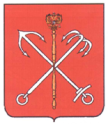 Муниципальный СоветМуниципального образования Морские воротаСанкт-Петербург_____________________________________________________________________________РЕШЕНИЕ № 17/4 О внесении изменений в Постановление Муниципального Совета МО Морские ворота №28/1 от 26.12.2006 «Об утверждении бюджета Муниципального образования Морские ворота на 2006 год»;СОВЕТ РЕШИЛ:4.1.В связи  с превышением  фактически  поступивших за 9 месяцев  в  местный бюджет муниципального образования Морские ворота сумм доходов по отношению к утвержденным показателям  и  согласно заключению постоянной Комиссии по бюджету и муниципальной экономике о проекте Решения  о внесении изменений в Постановление МС МО Морские ворота № 28/1  от 26.12.2005 «Об утверждении бюджета Муниципального образования  Морские ворота на 2006 год» (Протокол заседания Комиссии от 29.09.2006) внести следующие изменения в Постановление МС МО Морские ворота № 28/1  от 26.12.2005 «Об утверждении бюджета Муниципального образования Морские ворота на 2006 год»:1.В доходную часть местного бюджета муниципального образования Морские ворота на 2006 год-в Приложение №1 к Постановлению Муниципального Совета МО Морские ворота №28/1 от 26.12.2005 «Об утверждении бюджета Муниципального образования Морские ворота на 2006 год»  «Доходы местного бюджета на 2006 год»:2.В расходную часть местного бюджета муниципального образования Морские ворота:-в Приложение №2 к Постановлению Муниципального Совета МО Морские ворота №28/1 от 26.12.2005 «Об утверждении бюджета Муниципального образования Морские ворота на 2006 год»  «Ведомственная структура расходов местного бюджета на 2006 год»:-в Приложение №3 к Постановлению Муниципального Совета МО Морские ворота №28/1  от 26.12.2005 «Об утверждении бюджета Муниципального образования Морские ворота на 2006 год»  «Функциональная структура расходов местного бюджета на 2006 год»:-в Приложение №4 к Постановлению Муниципального Совета МО Морские ворота №28/1  от 26.12.2005 «Об утверждении бюджета Муниципального образования Морские ворота на 2006 год»  «Экономическая структура расходов местного бюджета на 2006 год»:4.2.Утвердить местный бюджет на 2006 год с учетом внесенных изменений:-по доходам в сумме  11542,17 тыс.рублей-по расходам в сумме  12362,0 тыс.рублей-с дефицитом бюджета  819,83 тыс.рублей4.3.Ответственность за выполнение настоящего Решения возложить на Главу МО Морские ворота - Председателя МС Попова О.Н.4.4.Решение вступает в силу в соответствии с действующим законодательством  РФ. Председательствующий, Глава МО Морские ворота-Председатель МС                                                                                            Попов О.Н.Источники доходовКод статьиСумма(тыс.руб.)ДОХОДЫ000 1 00 00000 00 0000 000+2200,0Налоги на совокупный доход000 1 05 00000 00 0000 000+2200,0Единый налог, взимаемый в связи с применением упрощенной системы налогообложения182 1 05 01000 00 0000 110+1950,0Единый налог, взимаемый с налогоплательщиков, выбравших в качестве объекта налогообложения доходы182 1 05 01010 01 0000 110+1300,0Единый налог, взимаемый с налогоплательщиков, выбравших в качестве объекта налогообложения доходы, уменьшенные на величину расходов182 1 05 01020 01 0000 110+650,0Единый налог на вмененный доход для отдельных видов деятельности182 1 05 02000 02 0000 110+250,0ИТОГО ДОХОДОВИТОГО+2200,0№ п/пНаименование статейКод ГРБСКод раздела и подразделаКод целевой статьиКод вида расходовКод экономической статьиСуммаизменений год(тыс. руб.)1.ОБЩЕГОСУДАРСТВЕННЫЕ ВОПРОСЫ9310100-361,01.Функционирование высшего должностного лица9310102001 00 00-7,31.1Оплата труда и начисления на оплату труда9310102001 00 00010210-7,32. Функционирование законодательных (представительных) органов местного самоуправления9310103001 00 00+7,32.4Поступление нефинансовых активов9310103300+7,32.4.2Материальные запасы9310103001 00 10005340+7,33Функционирование местных администраций9310104001 00 00-121,03.1Оплата труда и начисления на оплату труда9310104210-20,33.2Приобретение услуг9310104005220-199,53.2.3Коммунальные услуги9310104001 00 08005223-5,83.2.4Услуги по содержанию имущества9310104001 00 09005225-63,43.2.5Прочие услуги9310104001 00 10005226-130,43Прочие расходы931290-11,03.3.1Прочие расходы9310104001 00 11005290-11,03.4Поступление нефинансовых активов9310104300+109,83.4.1Основные средства9310104001 00 12005310+100,03.4.2Материальные запасы9310104001 00 13005340+9.85Резервные фонды9310113070 00 00184290-232,05.1Резервные фонды9310113070 00 00184290-232,06Другие общегосударственные вопросы9310115-8,06.2Реализация государственных функций, связанных с общегосударственным управлением9310115092 00 00197200-8,06.2.1Безвозмездные перечисления организациям9310115092 00 00197242-8,0IIНАЦИОНАЛЬНАЯ БЕЗОПАСНОСТЬ И ПРАВООХРАНИТЕЛЬНАЯ ДЕЯТЕЛЬНОСТЬ93103000,01Предупреждение и ликвидация последствий чрезвычайных ситуаций и стихийных бедствий, гражданская оборона93103090,01.1.2Подготовка населения и организаций к действиям в чрезвычайной ситуации в мирное и военное время9310309219 00 02261226-41,81.1.3Приобретение основных средств9310309219 00 03261310+41,8IIIОБРАЗОВАНИЕ9310700-32,42Расходы на проведение летней оздоровительной кампании для детей, находящихся под опекой9310707432 00 00-32,42.1Мероприятия по организации оздоровительной кампании  детей и подростков9310707432 00 00452262-32,4IVКУЛЬТУРА, КИНЕМАТОГРАФИЯ И СРЕДСТВА МАССОВОЙ ИНФОРМАЦИИ9310800+86,02Периодическая печать и издательство9310804457 00 00+86,02.1Выпуск муниципальной газеты9310804457 00 00453226+86,0VIСОЦИАЛЬНАЯ ПОЛИТИКА9311000+75,41Борьба с беспризорностью, опека, попечительство9311004+86,51.1Расходы на выплаты пособий на детей, находящихся под опекой и воспитывающихся в приемных семьях9311004511 00 00+86,51.2Другие пособия и компенсации9311004511 00 00755262+86,52Расходы на приемную семью9311004511 00 00-11,12.1Расходы на приемную семью9311004511 00 00482226-11,1VIIЖИЛИЩНО-КОММУНАЛЬНОЕ ХОЗЯЙСТВО9310500+2432,02Коммунальное хозяйство9310502351 00 00+2432,02.2.1Мероприятия по благоустройству городских и сельских поселений9310502351 00 00412226+2432,0ИТОГОИТОГОИТОГОИТОГОИТОГОИТОГОИТОГО+2200,0№ п/пНаименование разделов и подразделовКод раздела и подразделаКод целевой статьиКод вида расходовСумма (тыс. руб.)В том числеВ том числе№ п/пНаименование разделов и подразделовКод раздела и подразделаКод целевой статьиКод вида расходовСумма (тыс. руб.)текущее содержаниекапитальные расходы1ОБЩЕГОСУДАРСТВЕННЫЕ ВОПРОСЫ0100-361,0-469,1+108,11.1Функционирование высшего должностного лица органа местного самоуправления0102001 00 00010-7,3-7,30,01.2Функционирование законодательных (представительных) органов местного самоуправления0103001 00 00005+7,3+7,30,01.3Функционирование местных администраций0104001 00 00005-121,0-229,1+108,11.5Резервные фонды0113070 00 00-232,0-232,00,01.5.1Резервные фонды органов местного самоуправления0113070 00 00184-232,0-232,00,01.6Другие общегосударственные вопросы0115092 00 00-8,0-8,00,01.6.2Безвозмездные и безвозвратные перечисления организациям, за исключением государственных и муниципальных организаций0115092 00 00197-8,0-8,00,02НАЦИОНАЛЬНАЯ БЕЗОПАСНОСТЬ И ПРАВООХРАНИТЕЛЬНАЯ ДЕЯТЕЛЬНОСТЬ03000,0-41,8+41,82.1Подготовка населения и организаций к действиям в чрезвычайной ситуации в мирное и военное время0309219 0 002610,0-41,8+41,83ЖИЛИЩНО-КОММУНАЛЬНОЕ ХОЗЯЙСТВО0500+2432,0+45,0+2387,03.2Коммунальное хозяйство0502351 00 00412+2432,0+45,0+2387,0Мероприятия по благоустройству городских и сельских поселений0502351 00 00412+2432,0+45,0+2387,04ОБРАЗОВАНИЕ0700-32,4-32,40,04.2Расходы на проведение летней оздоровительной кампании для детей, находящихся под опекой0707432 00 00-32,4-32,40,04.2.1Мероприятия по организации оздоровительной кампании для детей и подростков0707432 00 00452-32,4-32,40,05КУЛЬТУРА, КИНЕМАТОГРАФИЯ И СРЕДСТВА МАССОВОЙ ИНФОРМАЦИИ0800+86,0+86,00,05.2Периодическая печать и издательство0804457 00 00+86,0+86,00,05.2.1Выпуск муниципальной газеты0804457 00 00453+86,0+86,00,07СОЦИАЛЬНАЯ ПОЛИТИКА100075,475,407.1Борьба с беспризорностью, опека, попечительство1004511 00 00+86,5+86,50,07.2.1Расходы на выплаты пособий на детей, находящихся под опекой и воспитывающихся в приемных семьях1004511 00 00755+86,5+86,50,07.2.2Расходы на приемную семью1004511 00 00-11,1-11,10,0Расходы на оплату  труда приемных родителей и на выплату пособий на детей, воспитывающихся в приемных семьях1004511 00 00482-11,1-11,10,0ИТОГО  РАСХОДОВ+2200,0-336,9+2536,9№ п/пНаименование экономических статейКод экономической статьиСумма (тыс. руб.)1РАСХОДЫ200+2041,11.11.1.1ОПЛАТА ТРУДА И НАЧИСЛЕНИЯ НА ОПЛАТУ ТРУДА210-27,61.1.3Прочие выплаты212-4,01.1.4Начисления на ФОТ (единый социальный налог и тариф по отрасли в ФСС)213-23,61.2ПРИОБРЕТЕНИЕ УСЛУГ220+2265,61.2.3Коммунальные услуги223-5,81.2.4Услуги по содержанию имущества225-63,41.2.5Прочие услуги226+2334,81.3БЕЗВОЗМЕЗДНЫЕ И БЕЗВОЗВРАТНЫЕ ПЕРЕЧИСЛЕНИЯ ОРГАНИЗАЦИЯМ240-8,01.3.1.1Безвозмездные и безвозвратные перечисления организациям, за исключением государственных и муниципальных организаций242-8,01.3.2СОЦИАЛЬНОЕ ОБЕСПЕЧЕНИЕ260+54,11.3.4Пособия по социальной помощи населению262+54,11.4ПРОЧИЕ РАСХОДЫ290-243,0Прочие расходы290-243,02ПОСТУПЛЕНИЕ НЕФИНАНСОВЫХ АКТИВОВ300+158,92.1Увеличение стоимости основных средств310+149,92.2Увеличение стоимости материальных запасов340+9,0ИТОГО РАСХОДОВ+2200,0